Информация по краткосрочным программам на 2024 год(Сертификаты выдаются на 1 год объемом 36 часов)                                                                                                    https://vk.com/spbnevgbou516                                                                                         https://vk.com/odod516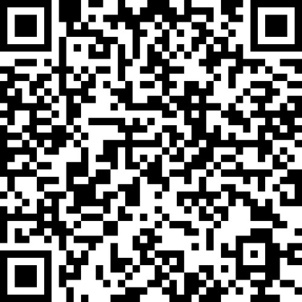 Название программыСсылкаВозрастПериод обученияДополнительная общеразвивающая программа «Учимся рисовать»12 часовДополнительная общеразвивающая программа «Учимся рисовать» (petersburgedu.ru)7-10 летВ течение учебного годаДополнительная общеразвивающая программа «Живая азбука природы»12 часовДополнительная общеразвивающая программа «Живая азбука природы» (petersburgedu.ru)8-9 летВ течение учебного годаДополнительная общеразвивающая программа «Актуальные вопросы в правовой сфере жизни общества»12 часовДополнительная общеразвивающая программа «Актуальные вопросы в правовой сфере жизни общества» (petersburgedu.ru)15-17 летВ течение учебного годаДополнительная общеразвивающая программа «Основы программирования на Scratch»12 часовДополнительная общеразвивающая программа «Основы программирования на Scratch» (petersburgedu.ru)11-14 летВ течение учебного годаДополнительная общеразвивающая программа «Основы 3D-моделирования»12 часовДополнительная общеразвивающая программа «Основы 3D-моделирования» (petersburgedu.ru)14-17 летВ течение учебного года